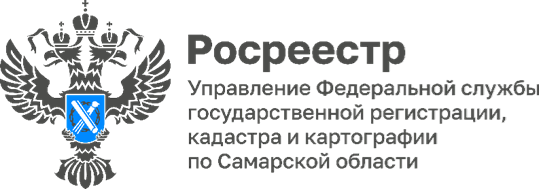 19.03.2024«Русская весна» в наших сердцах       Сотрудники самарского Росреестра приняли участие в мероприятии «Русская весна», прошедшем во Дворце Спорта имени В. Высоцкого в Самаре и посвященном 10-й годовщине воссоединения Республики Крым и города Севастополя с Российской Федерацией.       Губернатор Самарской области Дмитрий Азаров поздравил жителей региона с этой значимой датой. Он отметил, что это событие открыло второе дыхание нашей национальной гордости и придало уверенности. «Десять лет назад, благодаря волеизъявлению людей, жителей Крыма и России, Крым вернулся в родную гавань, а всего несколько часов назад завершились выборы президента страны, и наш национальный лидер Владимир Владимирович Путин получил полную поддержку российского народа. Я поздравляю вас с этими знаменательными событиями!» - сказал губернатор.       В ходе торжественного мероприятия отличившимся жителям Самарской области были вручены государственные и региональные награды. Председатель Общественного совета при Управлении Росреестра по Самарской области, президент Союза «Торгово-промышленная палата Самарской области» Валерий Петрович Фомичев был награжден государственной наградой Луганской Народной Республики знак «За гуманитарную помощь». Коллектив самарского Росреестра от всей души поздравляет Валерия Петровича с заслуженной наградой!       Специалисты Управления Росреестра по Самарской области побывали на тематических площадках, где познакомились с фотовыставкой «Жены героев». «Тема единства, взаимопомощи сегодня красной нитью проходит через все мероприятие, - говорит член Молодежного совета самарского Росреестра Татьяна Шурыгина. – И мы гордимся нашими земляками, которые сегодня продолжают отстаивать суверенитет и свободу России на ее боевых рубежах. Желаем им скорейшего возвращения домой с победой!»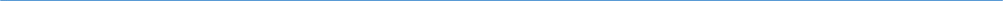 Материал подготовлен пресс-службойУправления Росреестра по Самарской области